Camerloher-Gymnasium Freising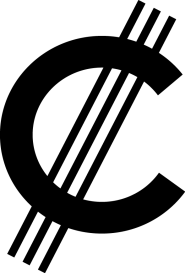 Bewerbung zum Schüleraustausch mit Backwell School (Bitte in DRUCKBUCHSTABEN und gut leserlich ausfüllen!)					Name (genau so wie er im Pass steht!):					………………………………………………………………..					Geb.datum:……………………………     Alter: ……..Jahre					Name d.Vaters:……………………………………………..	FOTO			Beruf d. Vaters: …………………………………………….. bitte einfügen/aufkleben					Name d. Mutter: …………………………………………....					Beruf d. Mutter: …………………………………………....					Adresse: …………………………………………………….					Telefonnr: …………………………………………………...					E-Mailadresse: ……………………………………………..Name und Alter der Geschwister, die (noch) in der Familie leben:…............................................................................................................................................Besondere Ess- bzw. Ernährungsgewohnheiten:…............................................................................................................................................(Nahrungsmittel-)allergien, o.ä.:…............................................................................................................................................Hobbys, Interessen, „was ich gerne mag“, etc.:…............................................................................................................................................Aktivitäten in der Schule/für die Schulgemeinschaft:…............................................................................................................................................Ich lege Wert auf ein eigenes Zimmer in der Gastfamilie: (Bitte ankreuzen!)    Ja                                                                  Nein, ich teile auch mit Austauschpartner/inSteht deiner/m Austauschpartner/in ein eigenes Zimmer zur Verfügung?   Ja                                                                    Nein, er/sie muss das Zimmer mit mir teilenWarum ich am Schüleraustausch mit Bristol teilnehmen möchte:…............................................................................................................................................................................................................................................................................................................................................................................................................................................................................................................................................................................................................................................................................................................................................................................................................................................................................................…............................................................................................................................................Außer mir sprechen folgende Familienmitglieder Englisch:…............................................................................................................................................Erklärung der Eltern: (Bitte in Druckbuchstaben ausfüllen!)Ich bin damit einverstanden, dass sich mein Sohn/meine Tochter _____________________________________________________________ (Name, Klasse) um die Teilnahme amSchüleraustausch mit England bewirbt.Voraussichtliche Termine:                              Aufenthalt in Bristol:   27.03.-03.04.2020                                              Gegenbesuch der englischen Partner:  10.07.-16.07.2020Ich bin auch bereit, eine/n englische/ Austauschpartner/in in meiner Familie aufzunehmen und außerhalb des Unterrichts und der schulischen Veranstaltungen die Verantwortung für diesen Gast zu übernehmen.Die durch den Austausch entstehenden Kosten (Flug und Besichtigungsprogramm) von ca. 550,-- € werde ich tragen.Außerdem bin ich bereit, die Fahrtkosten der begleitenden Lehrkräfte, soweit sie nicht vom Kultusministerium erstattet werden, anteilig mitzutragen.…............................................................................................................................................(Ort, Datum)                                                       (Unterschrift eines Erziehungsberechtigten)